Parish Matters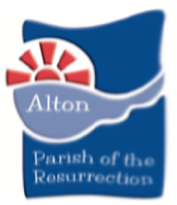 Welcome…								to our weekly edition of Parish Matters – we hope you enjoycatching up with news and prayers from the ParishSunday 4th April 2021						Easter SundayThis week’s Collect PrayerGod of glory,by the raising of your Sonyou have broken the chains of death and hell:fill your Church with faith and hope;for a new day has dawnedand the way to life stands openin our Saviour Jesus Christ. AmenPrayersPrayers & Readings: Monthly prayers and the daily lectionary readings are available in Sunrise and they are available on the parish website. Prayer Cascade.  If you need prayer for any reason please contact pray4potr@gmail.com. A prayer team will pray regularly for each request.Please pray for each person by name.Those who are ill and require prayer: Jane, Simon, Josh and Francesca (the family of Harry and Jean Arman) Helen Milns, Anne Cleaver, Gwen McGilvray, Sheila Trimming, Gail Bicknell, Margaret Conway, Bethan, Josephine Ayton (Julie Moss’ Mum), Sheena Herbert and family. Other prayer requests for all those attending The Prayer Course on Thursday evenings; for the forthcoming Alpha Sessions which will begin on Wednesday 5th May; for the conversations and plans with the Parishes of Bentworth, Lasham & Shalden in the Diocesan reorganisation proposals; for safety and respect as the easing of lockdown continues; for those affected in the unrest in Myanmar -one of the Diocesan Companion Partners; for the ministry in Alton College led by Martha LloydIf you or someone you know would like to be included here would you please let Andrew (01420 88794) or Philippa Penfold know (potr.alton@btinternet.com)Every Saturday at 10am a Prayer Meeting is held on Zoom.  Do come along.https://us02web.zoom.us/j/88678575981?pwd=UzFBb2ZqdTkwQlhsYW95T05TTUtDQT09Meeting ID: 886 7857 5981    Passcode: 014559Those who are bereaved – families and friends of: Walter Davies, Carol Cunningham, Ivor Guy, Elizabeth Hamm, Brian Bicknell, Dennis Martin, Susan Leonard, Gordon Stewart, Jean Hewitt, Jean Bramfitt, Helena Williams, Helen Lockey, Harry Arman, Beryl Daborn, Ian Cooke, Freda Stent.Proclaiming the Risen Jesus, Steadfast in faith, Active in ServiceThis week’s Online ServicesMorning Prayer on Facebook Live everyday at 9am Compline (Night Prayer) on Facebook Live everyday at 8pmShort family Easter service – on YouTube POTR AltonNews & NoticesUpdate on the use of our church buildings   In April we will continue to have services in all four of our church buildings.  We will be adhering closely to the guidance published by The Church of England which will include sanitisation, 2 metre social distancing, wearing of face masks.There will also be a Holy Communion every Tuesday at 7pm in St Lawrence Church and every Wednesday at 9.30am in All Saints Church.  You will need to book in for these as well.If you would like to attend any of these services you will need to book a place for you, and any family members who live with you who wish to attend. Please contact Philippa, via email (potr.alton@btinternet.com) to reserve your place. If you cannot use email, and would prefer to telephone, please contact the parish office on 07865 292401On arrival at your pre-booked church service you will be welcomed by a friendly church warden who will ensure that we have your details (for Track and Trace purposes), and who will guide you to your seat. You will be required to wear a suitable face covering at all times whilst you are in the church building. Sanitisers will be available for use on entry and exit of the building, and a one-way system will be in place, so please follow the advice of the churchwarden on duty. The service will be approximately 30-40 minutes long, with no hymns but with a short address from the minister. All four churches are open for Individual Private Prayer. All Saints Church – Monday 2-4pm & Friday 10am-12noonSt Lawrence Church – Tuesday 2-4pm & Saturday 10am-12noonChurch of the Holy Rood – Wednesday 10am-12noon & Saturday 2-4pmSt Peter’s Church – Thursday 2-4pmHoly Week crosses – Everyone is invited to help us decorate the wooden crosses that have been erected in the churchyards at All Saints, St Lawrence and Holy Rood churches to help us reflect on the Easter story.  You are welcome to take along some flowers or foliage from your garden, or there are buckets of flowers at each cross for you to use.  The crosses will remain in place until Easter Monday and will serve as a focal point in our communities.  Do encourage the people you know to take part.  Thank you!Fresh Start led by Christians Against Poverty (CAP) A new course will begin on Monday 12th April, 7:30 - 9:00 pm at the Alton Maltings Centre.  Arrangements comply with Covid rules.  If you, or anyone you know, would like to try the Fresh Start course, contact Mark Rumsby on 07769 030913 or email markrumsby@capuk.org .Alpha Course Sessions We are going to run another Alpha Course starting on Wednesday 5th May.  We had such an amazing time on the last one and we believe there are others who would like to attend.  Alpha is an opportunity to explore faith in Jesus and the meaning of life He brings. Is this something you would like to do?  Or have you a friend or member of your family who you could invite?  Come along with them. We will begin these sessions online using Zoom but hopefully by the end of the sessions we will be able to meet physically.  If you wish to join us then would you please email alpha.potr@gmail.com  and we will send you more information.Winchester Churches Nightshelter ‘Hop for Homelessness’. Get hopping this Easter! Simply set yourself your target non-stop hopping time, choose a date and time for your challenge, collect sponsorship and then get hopping! The money goes towards keeping the Nightshelter open 24 hours  to keep their residents safe. See www.wcns.org.uk for more info.Looking for home insurance? If you take out a home insurance policy with Ecclesiastical they we will donate £130 to the Parish of the Resurrection. Find out more at www.ecclesiastical.com/trust130Easy Fundraising We are registered with easyfundraising, which means you can help us for FREE. Over 4,000 shops and sites will donate to us when you use easyfundraising to shop with them – at no extra cost to yourself! All you need to do is sign up and remember to use easyfundraising whenever you shop online. It’s easy and completely free! These donations really mount up, so please sign up to support us. https://www.easyfundraising.org.uk/causes/parishoftheresurrection/?utm_campaign=raise-more&utm_content=en-n1More information on all our activities can be found on the Parish website www.potr-alton.co.uk or by visiting our Facebook, Instagram and Twitter pages.  Please like and share our posts so we can spread the good news of our parish. All notices are also published on the website.The Ministry TeamVicar: Revd Andrew Micklefield	 andrewmicklefield@gmail.com		         88794Associate Vicar: Revd Gordon Randall	gordon.randall@sky.com	      549567Assistant Priest: Revd Lynn Power revlynnpower@outlook.com	    07850 232995Assistant Priest: Revd Rachel Sturt rachelsturt@btinternet.com 	    07411 384496Assistant Priest: Revd Martin East martineast@btinternet.com		      549595Anna Chaplains: Debbie Thrower & Rachel Sturt	c/o The Parish Office	        83234Youth/children/family worker: Martha Lloyd 	martha@potr-alton.co.uk                              07492 392246General Enquiries to the Parish Administrators    Philippa Penfold & Ellie Elder07865 292401	potr.alton@btinternet.com  Currently the Parish Office is closed but contact can be made by email Please send all news and notices to the Parish Administrators.4th April9.15am	Easter Communion	St Peter’s9.30am	Easter Communion	Holy Rood10.30am	Easter Communion	St Lawrence10.30am	Easter CommunionAll Saints18th April9.15am	Holy Communion	St Peter’s9.30am	Morning Worship	Holy Rood10.30am	Morning Worship	St Lawrence10.30am	Holy CommunionAll Saints11th April9.15am	Morning Worship	St Peter’s9.30am	Holy Communion	Holy Rood10.30am	Holy Communion	St Lawrence10.30am	Morning WorshipAll Saints25th April9.15am	Morning Worship	St Peter’s9.30am	Holy Communion	Holy Rood10.30am	Holy Communion	St Lawrence10.30am	Morning WorshipAll Saints